令和４年度仙台市宮城野区文化センター震災復興交流事業「あなたのオモイ　それぞれのカタチ」同時開催イベント みやぎの大縁会「みやぎの大縁会」は“ご縁づくり”の場です。自由にざっくばらんに話し、いろいろな人とつながりをつくる会です。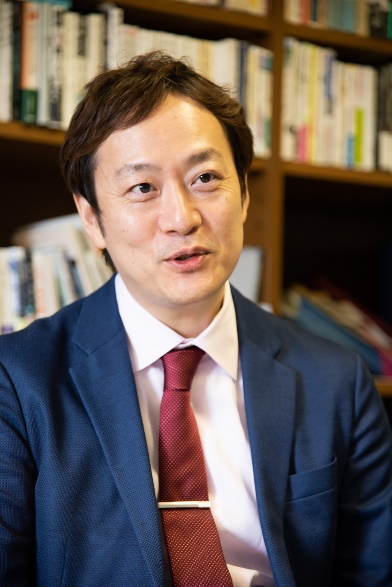 第１４回　みやぎの大縁会参加申込書　※申込期間：令和５年２月６日（月）～２４日(金)　申込は①電子申請、②メール、③ＦＡＸのいずれかでお受けいたします。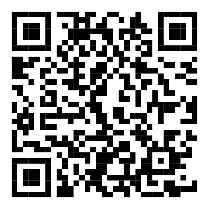 ①電子申請：右側の二次元コードを読み取ってください。②メール：miyakuma@city.sendai.jp③ＦＡＸ：０２２－２９１－２３７１みやぎの区民協議会事務局　三浦、梅野　宛 （宮城野区役所まちづくり推進課内）※参加の可否については、2月28日(火)までに参加が決まった方へのみご連絡いたします。※氏名・ご連絡先については、「みやぎの大縁会」の運営及び本会で新型コロナウイルス感染症の疑いが生じた場合のご本人への連絡時および保健所等行政機関へ提供する場合のみ使用いたします。　※ご記入いただいた個人情報は厳重に管理し、上記以外の目的には使用いたしません。★ご来場の際は公共交通機関をご利用ください。会　場 宮城野区中央市民センター　2階　体育館（仙台市宮城野区五輪2丁目12-70）＜JR＞仙石線陸前原ノ町駅下車すぐ＜市営バス・宮城交通＞宮城野区役所前バス停下車すぐ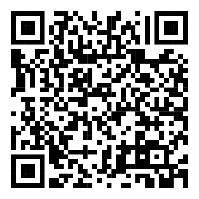 ●日　　　時令和５年３月４日（土）１３：００～１５：００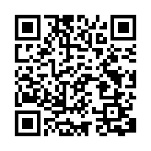 ●会　　　場宮城野区中央市民センター　２階　体育館●対 象 者宮城野区内にお住まいか、通勤・通学している方、宮城野区内で活動している団体に所属の方など●参 加 費無料（事前申し込みが必要です。詳しくは裏面の申込書をご確認ください。）無料（事前申し込みが必要です。詳しくは裏面の申込書をご確認ください。）●定　　　員先着５０名まで（定員になり次第締め切らせていただきます。）先着５０名まで（定員になり次第締め切らせていただきます。）※新型コロナウイルス感染症拡大状況により、プログラムが中止または変更になる場合もあります。予めご了承ください。※新型コロナウイルス感染症拡大状況により、プログラムが中止または変更になる場合もあります。予めご了承ください。※新型コロナウイルス感染症拡大状況により、プログラムが中止または変更になる場合もあります。予めご了承ください。所属団体名等（例）○○町内会，○○振興会，○○高等学校など（※未所属の場合は記入不要）参加者氏名（必須）（ふりがな）（氏　　名）　　　　　　　　　　　　　　　　　　　　　　　　　　　　　　　　　　　　  　（例）宮城野区幸町、名取市閖上など（ご 年 齢）　　　　歳　（お住いの地域）　　　　　　　　　　　　ご連絡先※電話番号は必ずご記入ください。また、参加者への連絡はFAXまたはMAILでお知らせしますので、どちらか一方は必ずご記入ください。ＴＥＬ　（　　　　　　）　　　　　　　―　　　　　ＦＡＸ　（　　　　　　）　　　　　　  ―ＭＡＩＬ 　　　　　　　　　　　　　　　　　　　　　　　　　　　講師への質問、聞いてみたいこと